April 29, 2016Via Electronic FilingMr. Steven V. King, Executive Director and Secretary Utilities and Transportation CommissionRE:	Advice No. WA QC 3713T for Qwest Corporation d/b/a CenturyLink QCDear Mr. King:Enclosed for filing please find revisions to the Qwest Corporation d/b/a CenturyLink QC tariff. This filing is submitted with an effective date of May 1, 2016.  The following revisions are included in this filing:This filing increases the Company’s Tribal Lifeline credit which provides additional lifeline support of up to $25.00, in addition to the baseline Federal Lifeline support for qualifying low income individuals living on tribal lands which include reservations as defined by the Bureau of Indian Affairs regulations. I, Zarneisha Dixon, in compliance with WAC 480-80-123, certify that I have authority to issue tariff revisions on behalf of Qwest Corporation d/b/a CenturyLink QC.If you have questions or need additional information regarding this filing, you may call me at (318) 340-5938.Sincerely,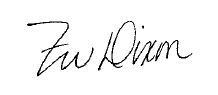 Zarneisha Dixoncc: 	Mark Reynolds, CenturyLink	John Felz, CenturyLinkWA2016-008Section 55th Revised Sheet 19